 申請加入「關愛桌」行動同意書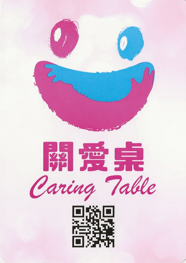 請填妥同意書及補充頁(如適用)透過電郵或郵寄交回香港天使綜合症基金會： 電郵：info@hkasf.org	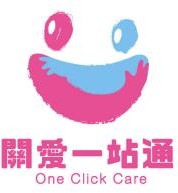 郵寄地址：葵涌葵秀路11-15號蘇濤工商中心15樓D室致 香港天使綜合症基金會：本公司願意參與「關愛桌」行動，並已閱讀貴會有關「關愛桌」行動的單張及行動簡介，同意為殘疾或特  殊需要人士及其家庭設立「關愛桌」，提供空間較寬敞的位置、延長用膳時限或訂座等服務，或其他協助， 並明白及同意內容中提及的細則及條款。 參與食肆的資料香港天使綜合症基金會將為該行動製作宣傳品、需要物資、網頁和相關手機程式，現提供有關本公司 /食肆資料如下：公司 / 機構 / 品牌名稱(中)： 	(英)： 	旗下參與活動的食肆名稱資料：＜如有更多分店參與，可自行印製本頁填寫及更改相關編號＞(iii)「關愛桌」服務範圍：本公司同意 ( √ ) 由 	/	/	起，採用以下部份或全部的服務範圍予殘疾或特殊需要人士及其家庭：□1. 輪候餐廳指定的「關愛桌」；□2. 獲預留空間較寬敞的「關愛桌」位置；□3. 延長用膳的時限；□4. 提供預約「關愛桌」服務。□5. 除上述條款外，本公司欲加額外條款，如： 	香港天使綜合症基金會並非商户服務供應商，故此不會就有關服務承擔任何責任。如有爭議，有關參加商户保留最終決定權。******************************************************************************************條款及細則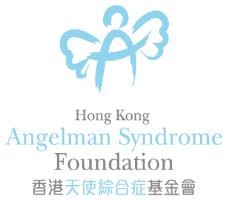 在同意書內提供個人資料的目的說明 收集資料的目的香港天使綜合症基金會將使用同意書上的個人資料作下列用途﹕辦理上述「關愛桌」行動之用；利便組織有關「關愛一站通」的活動。透過本同意書上提供的個人資料，純屬自願。 獲轉授資料的機構類別在本同意書填報的個人資料，主要供香港天使綜合症基金會內部使用，亦可能於需要時向其他政府部門或機構披露，以達致第一段所載的目的。 查閱個人資料根據《個人資料(私隱)條例》(第 486 章)第 18 條、第 22 條及附表 1 第 6 原則，申請人有權要求查閱和更改表格上的個人資料。 查詢如欲查詢本表格上的個人資料，包括查閱和更改已填報的個人資料，請送交： 香港天使綜合症基金會 (稅局編號:91/14491)網站：www.hkasf.org / www.oneclickcarehk.com (關愛一站通)郵寄地址：葵涌葵秀路11-15號蘇濤工商中心15樓D室電話號碼/ Whatsapp： +852 5500 9011  電郵：info@hkasf.org聲明及協議本人 / 吾等聲明，此項申請所提供的一切資料及有關文件均屬真確無誤及詳盡。本人 / 吾等同意，香港天使綜合症基金會可為推廣用途而披露或刋登本人/ 吾等在參加表格所列的食肆名稱、地址、電話號碼及根據署方要求的宣傳相關資料，如食肆資料等，媒體及形式不限。本人 / 吾等已閱讀並同意信中提及的全部要求、細則和條款。食肆名稱 (如跟(i)不同)：(中)(英)(英)地址：(中)地址：(中)地址：(中)地址：(英)地址：(英)地址：(英)電話：網站：網站：簡介：簡介：簡介：提供相片： 已將食肆相片以傳送到上述電郵地址提供相片： 已將食肆相片以傳送到上述電郵地址人均消費：離港鐵站最近站名出口及步行時間：離港鐵站最近站名出口及步行時間：營業時間：餐廳坐位數量及關愛桌數量：餐廳坐位數量及關愛桌數量：營業時間： 聯絡人資料聯絡人：職銜：公司名稱 (如跟(i)不同)：通訊地址 (如跟(ii)不同)：電話：傳真：電郵：簽署：食肆/機構蓋印：